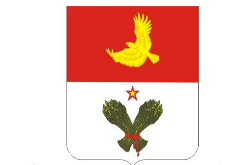 АДМИНИСТРАЦИЯМУНИЦИПАЛЬНОГО РАЙОНА КРАСНОАРМЕЙСКИЙСАМАРСКОЙ ОБЛАСТИПОСТАНОВЛЕНИЕот 16.02.2022 № 183О назначении членов конкурсной комиссии для проведения конкурса по отбору кандидатур на должность главы сельского поселения Чапаевский муниципального района Красноармейский Самарской областиВ соответствии с  частью  2.1  статьи 36  Федерального закона от 06 октября 2003 года № 131-ФЗ «Об общих принципах организации местного самоуправления в Российской Федерации», на основании уведомления главы сельского поселения Чапаевский муниципального района Красноармейский Самарской области от 09.02.2022 № 17, руководствуясь Уставом муниципального района Красноармейский Самарской области, Администрация муниципального района Красноармейский Самарской области ПОСТАНОВЛЯЕТ:1. Назначить членами конкурсной комиссии для проведения конкурса по отбору кандидатур на должность главы сельского поселения Чапаевский муниципального района Красноармейский Самарской области следующих лиц: 1) Зайцева Николая Юрьевича – И.о. Главы муниципального района Красноармейский Самарской области;2) Елина Михаила Павловича – Заместителя  Главы муниципального района Красноармейский по социальным вопросам (по согласованию);3) Кижаеву Татьяну Филипповну – Председателя  первичной организации сельского поселения Андросовка Красноармейской районной общественной организации ветеранов войны, труда, вооруженных сил и правоохранительных органов (по согласованию);4) Ильина Сергея Николаевича – адвоката Самарской областной коллегии адвокатов (по согласованию).2. Опубликовать настоящее постановление в районной газете «Знамя труда» и разместить на официальном сайте администрации муниципального района Красноармейский Самарской области в информационно-телекоммуникационной сети «Интернет».3. Контроль за исполнением настоящего постановления возложить на и.о. руководителя аппарата администрации муниципального района Красноармейский Самарской области Симонову С.А.И.о. Главы муниципального района Красноармейский                                              Н.Ю. Зайцев                    Драгунов 21733